                                МКОУ «Бугленская СОШ имени Ш.И.Шихсаидова  с.Буглен Буйнакский район РД 368210 e-mail: buglen_school@mail.ru                                                                                                    Утвержден:                                                                                         директором МКОУ                                                                                        «Бугленская СОШ.                                                                                        им. Ш.И.ШИХСАИДОВА»                                                                                                                                                                            ________ Джаватовой А                                                                                          зам. директора по в/р                                                                                        ________Джахбаровой Д.Г.                                                                                        «__»______2017ГОД._                                                                ПЛАН ПО РЕАЛИЗАЦИИ РЕСПУБЛИКАНСКОЙ ЦЕЛЕВОЙ ПРОГРАММЫ ПО ПРОФИЛАКТИКЕ ЭКТРЕМИЗМА И ТЕРРОРИЗМА  В  РЕСПУБЛИКЕ ДАГЕСТАН.    МКОУ «БУГЛЕНСКАЯ СОШ им.Ш.И. ШИХСАИДОВА» на 2017-2018 уч.год.17.10.17г- В МКОУ «Бугленская СОШ. имени Ш.И.Шихсаидова » был проведен открытый урок «Ислам религия мира и добра» совместно с имамом Бугленской мечети.25.11.17.г совместно с работниками музея  провели мероприятие посвященное антитеррористическому воспитанию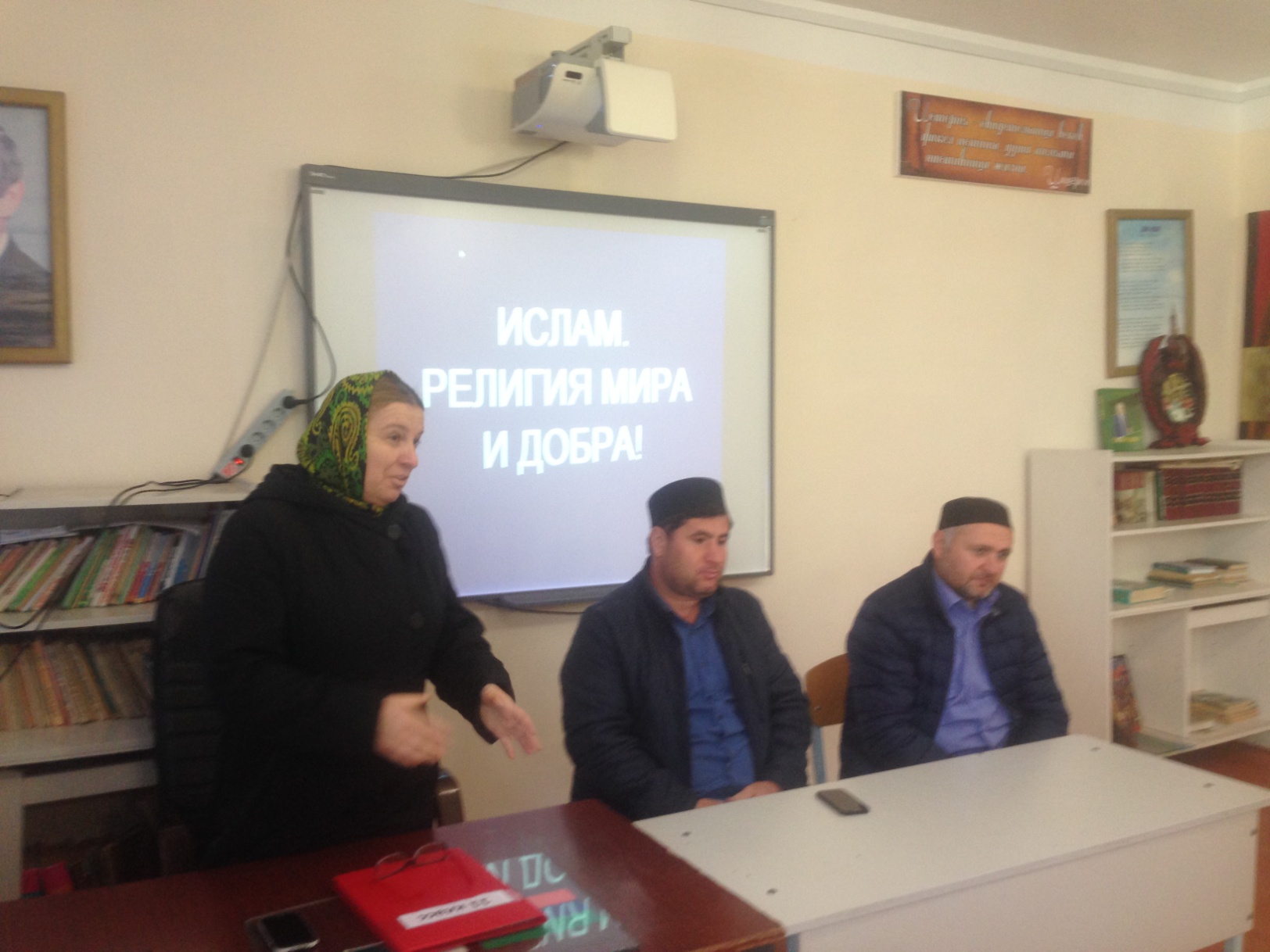 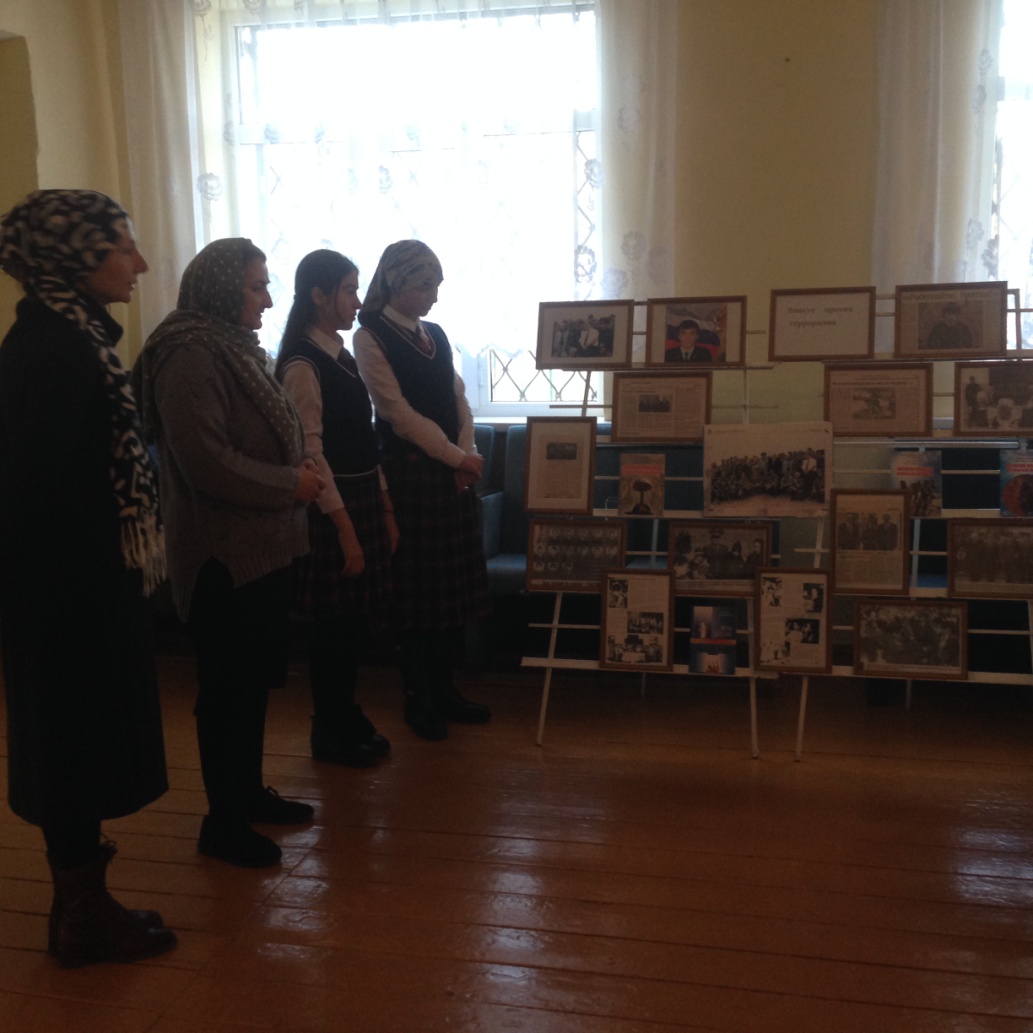 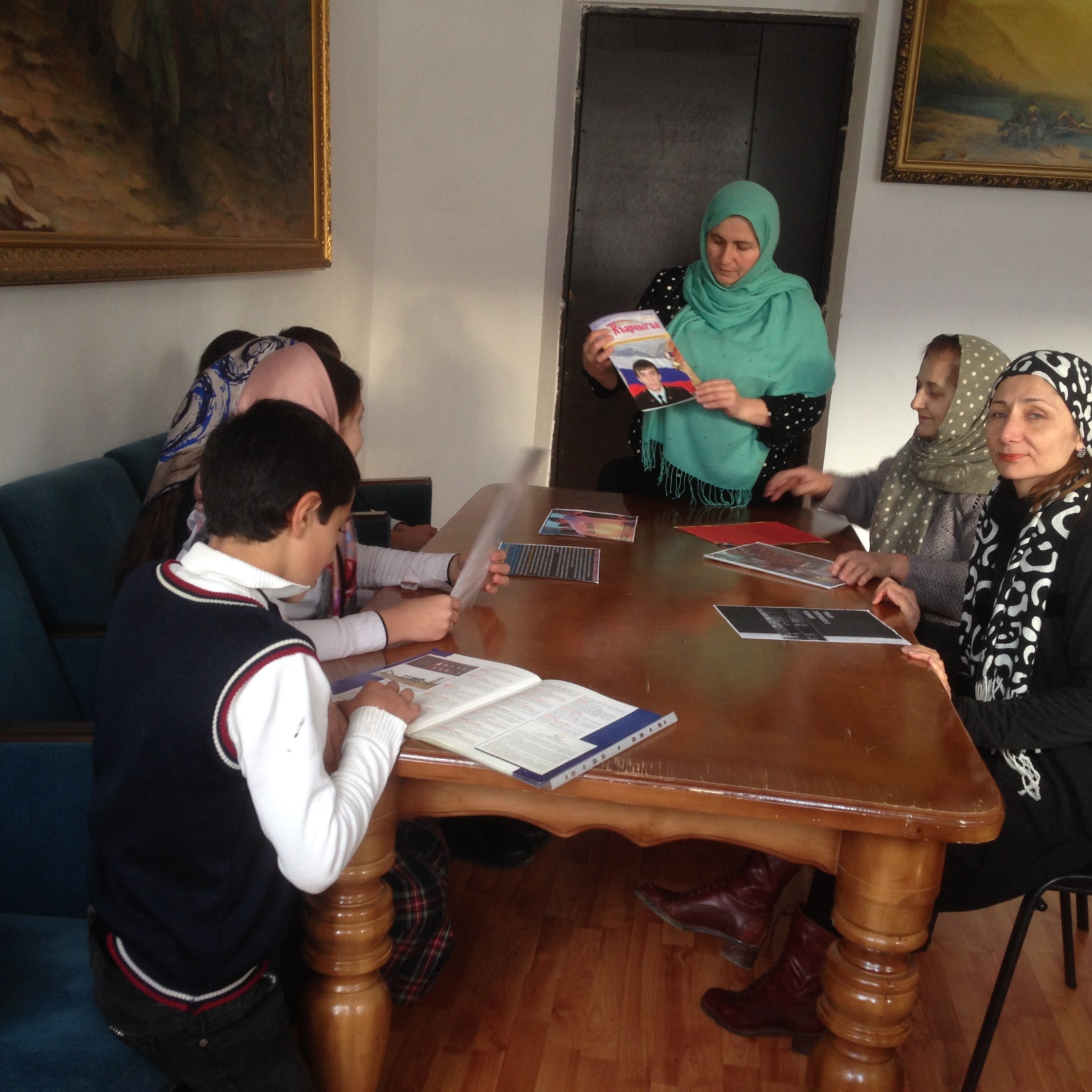 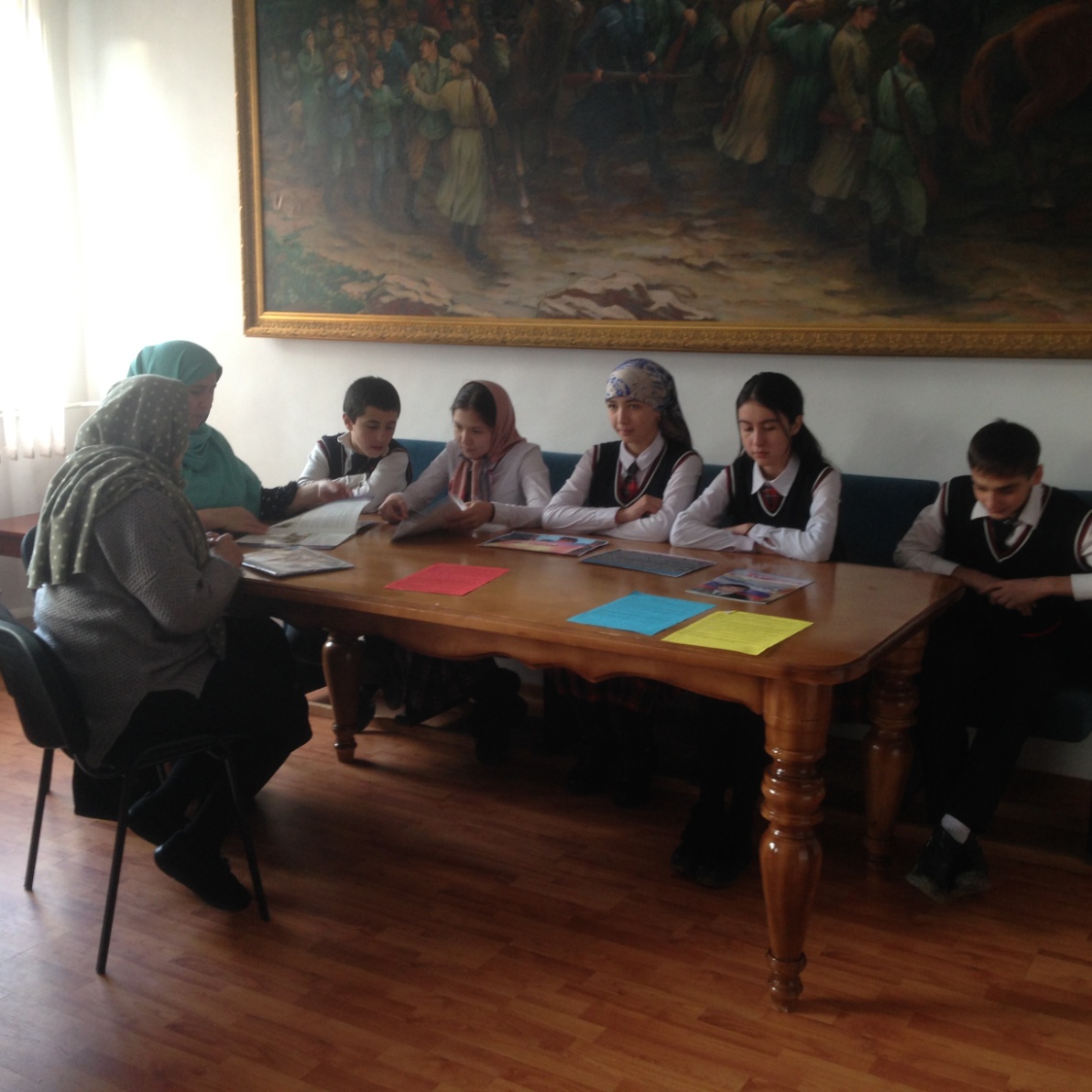 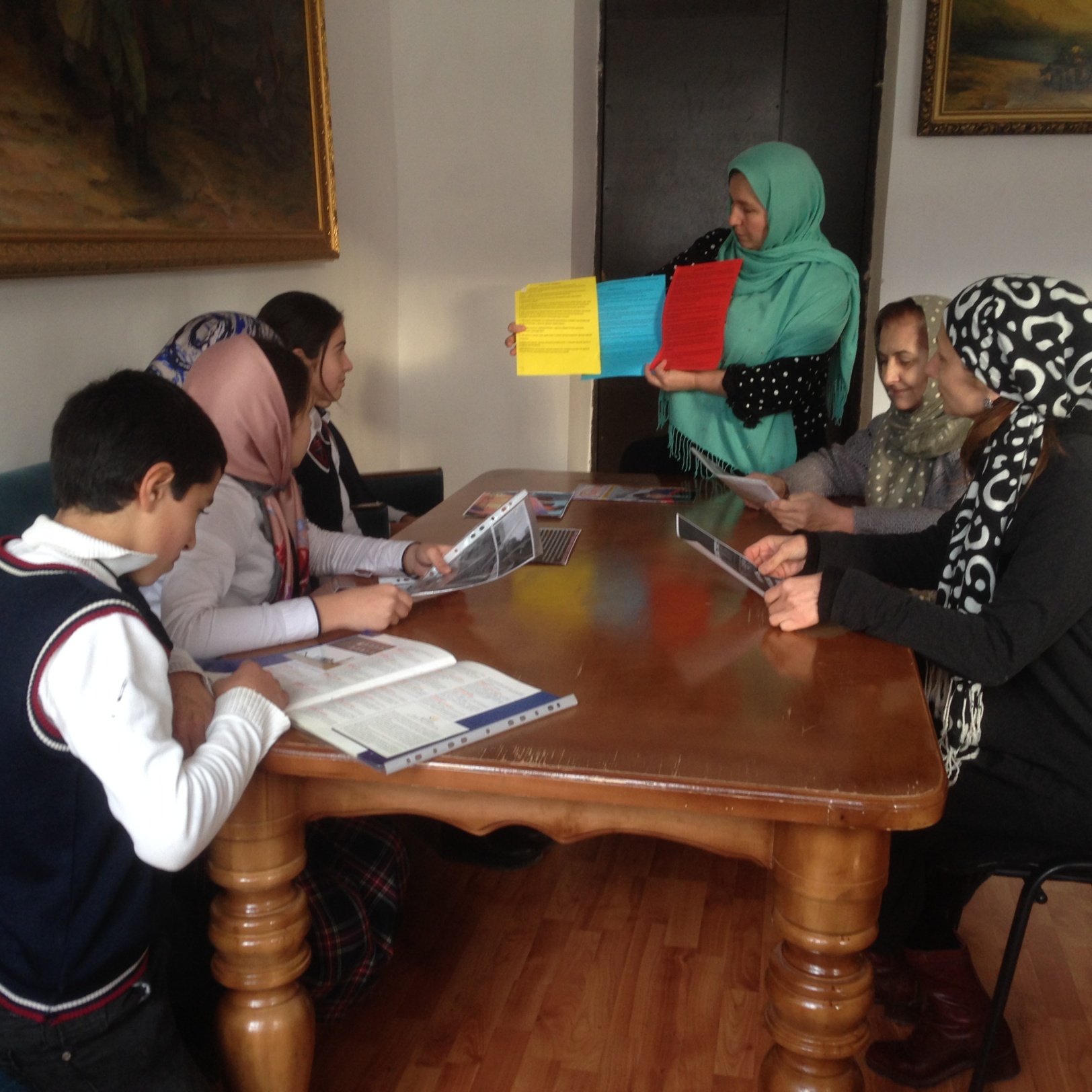 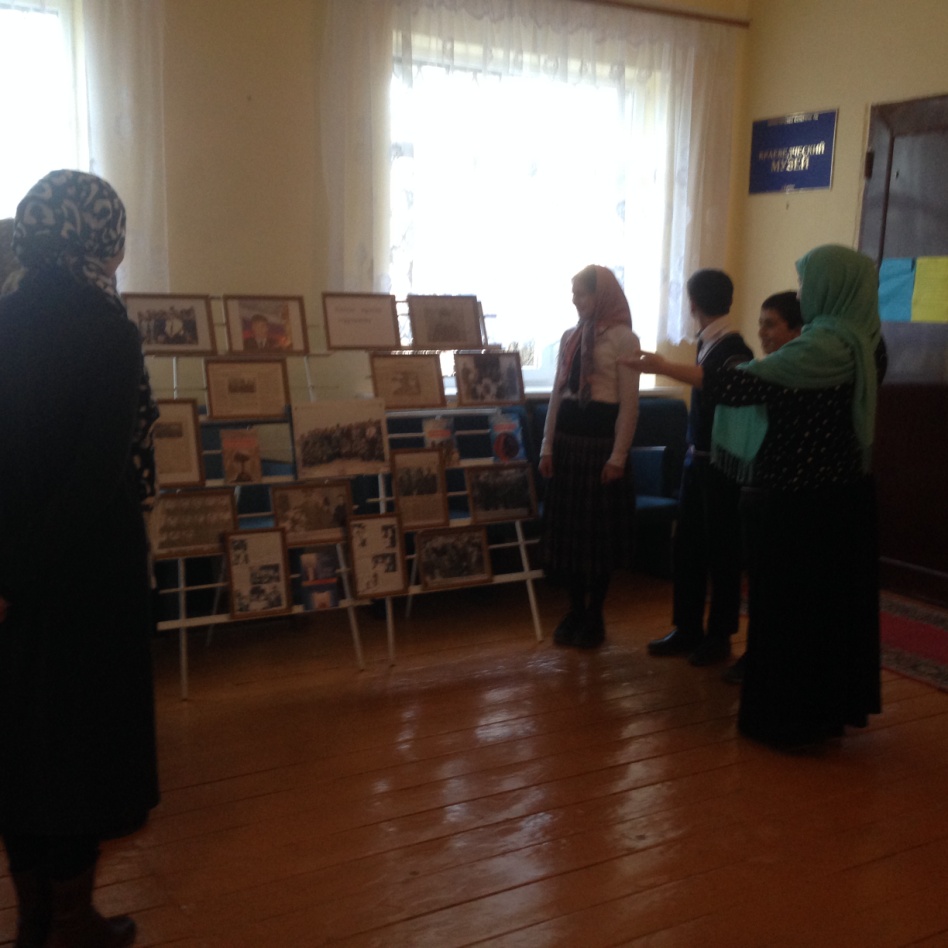 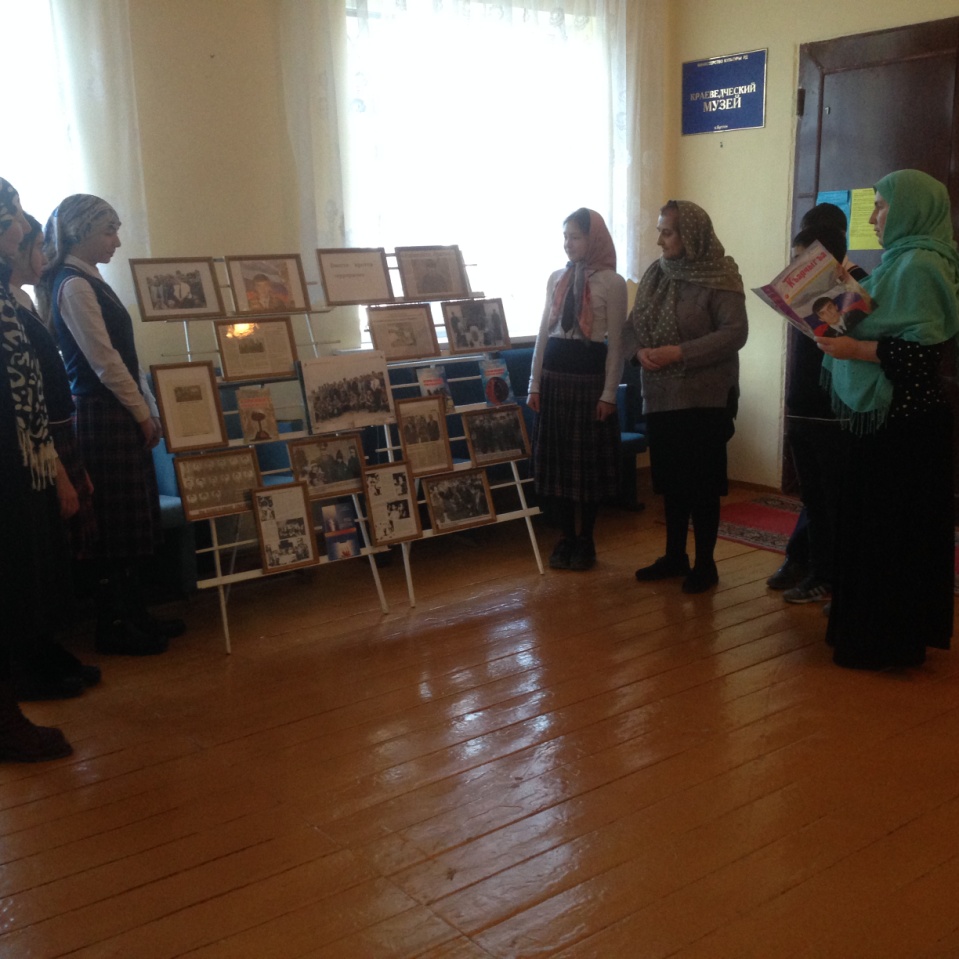 21.1017 г.- в Бугленской СОШ.им. Ш.И.Шихсаидова прошел конкурс рисунков на асфальте  «Мы за мир». 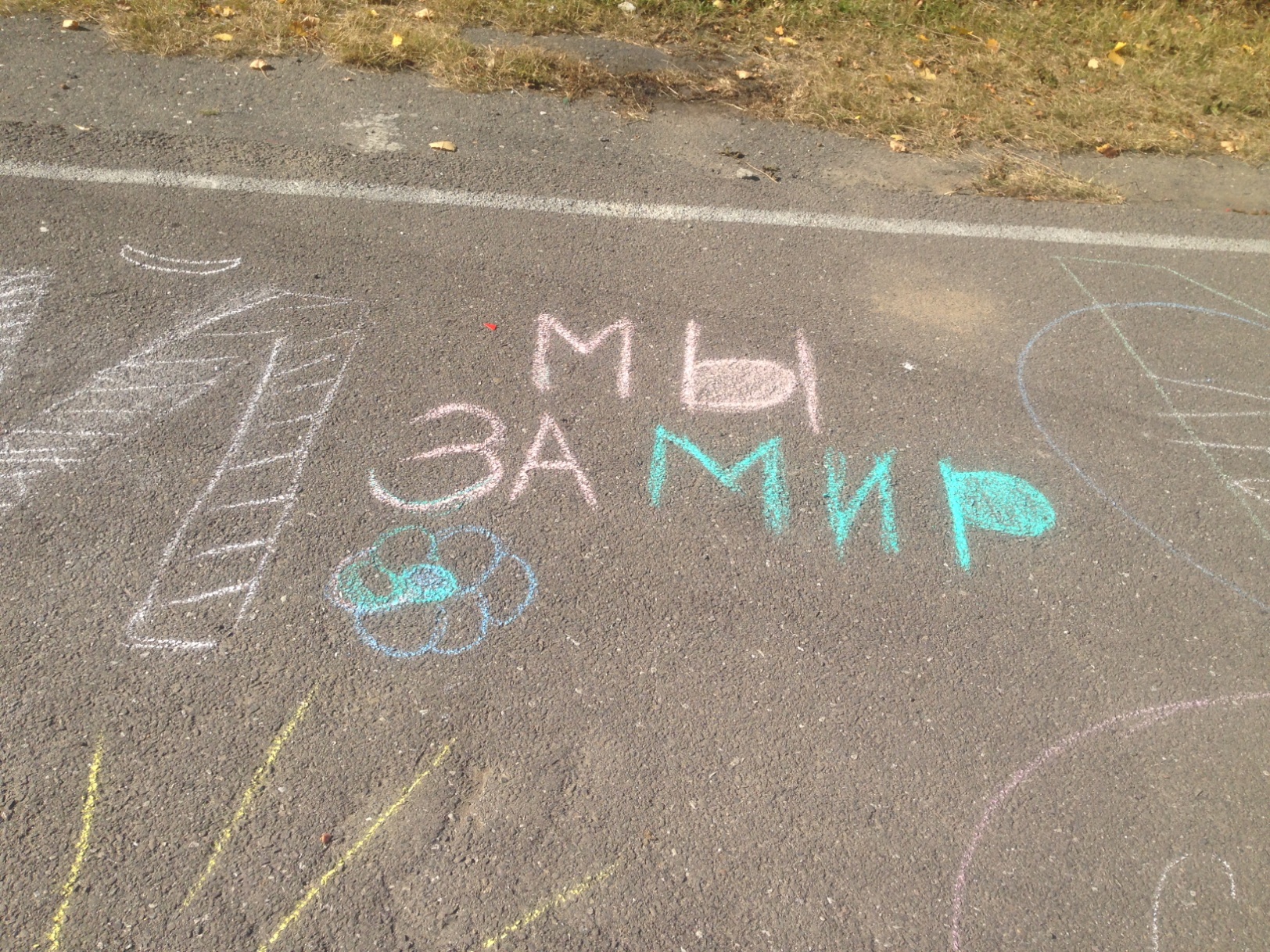 13.11.17г в МКОУ «Бугленская СОШ. имени Ш.И.Шихсаидова » провели День добра»Ученики 2 «б» класса  « посадили» дерево добрых дел и слов. 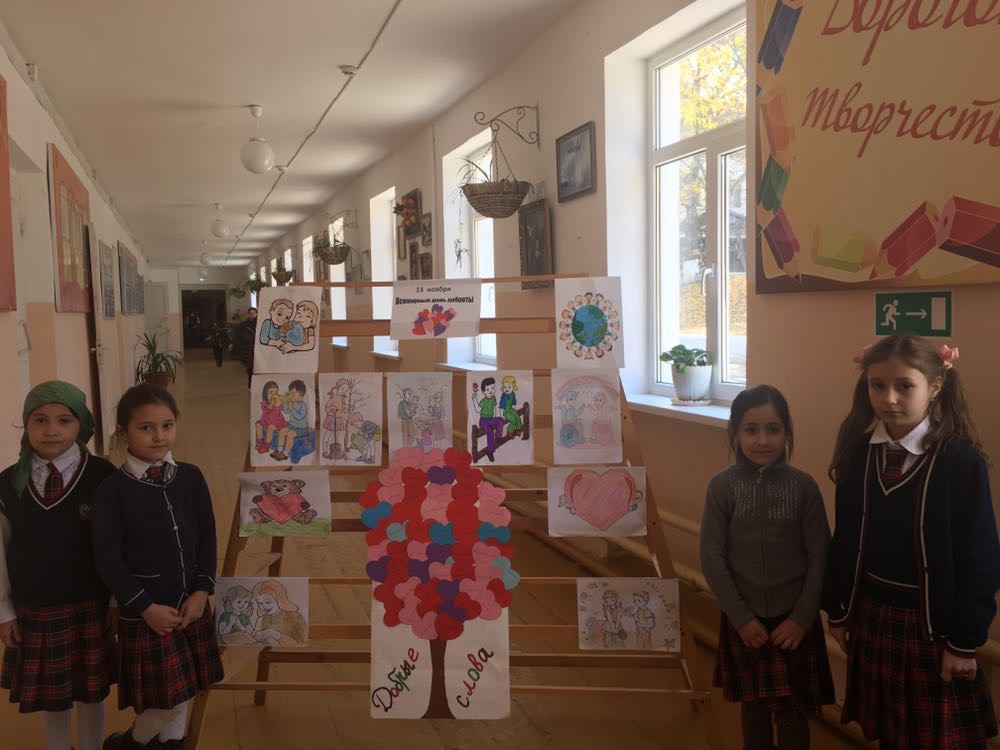 18.11.17гв МКОУ «Бугленская СОШ. имени Ш.И.Шихсаидова» библиотекарь Залимханова С.И. в КОРИДОРЕ ПОВЕСИЛА СТЕНДЫ «Что такое толлерантность» ,«МЫ за мир!».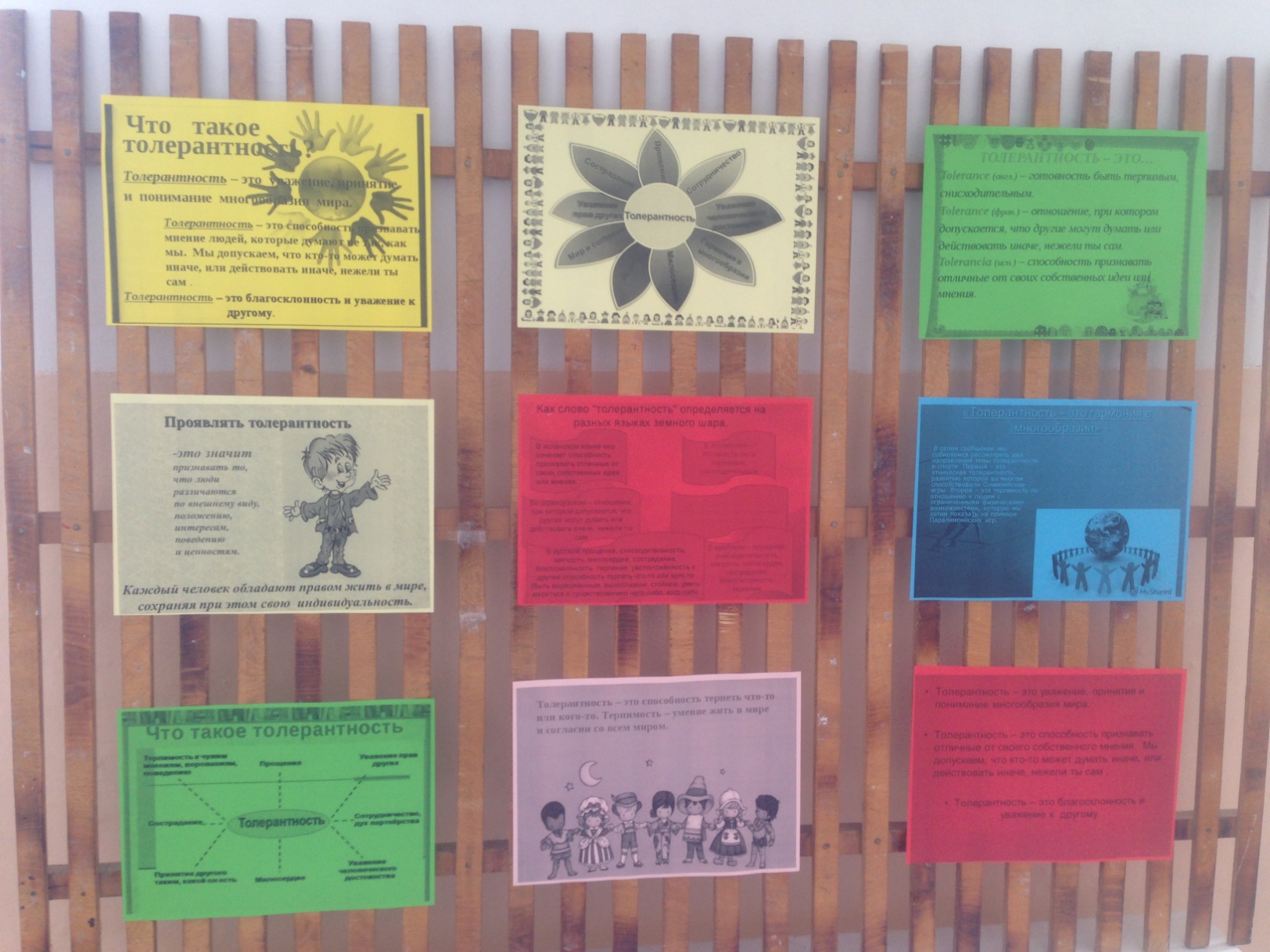 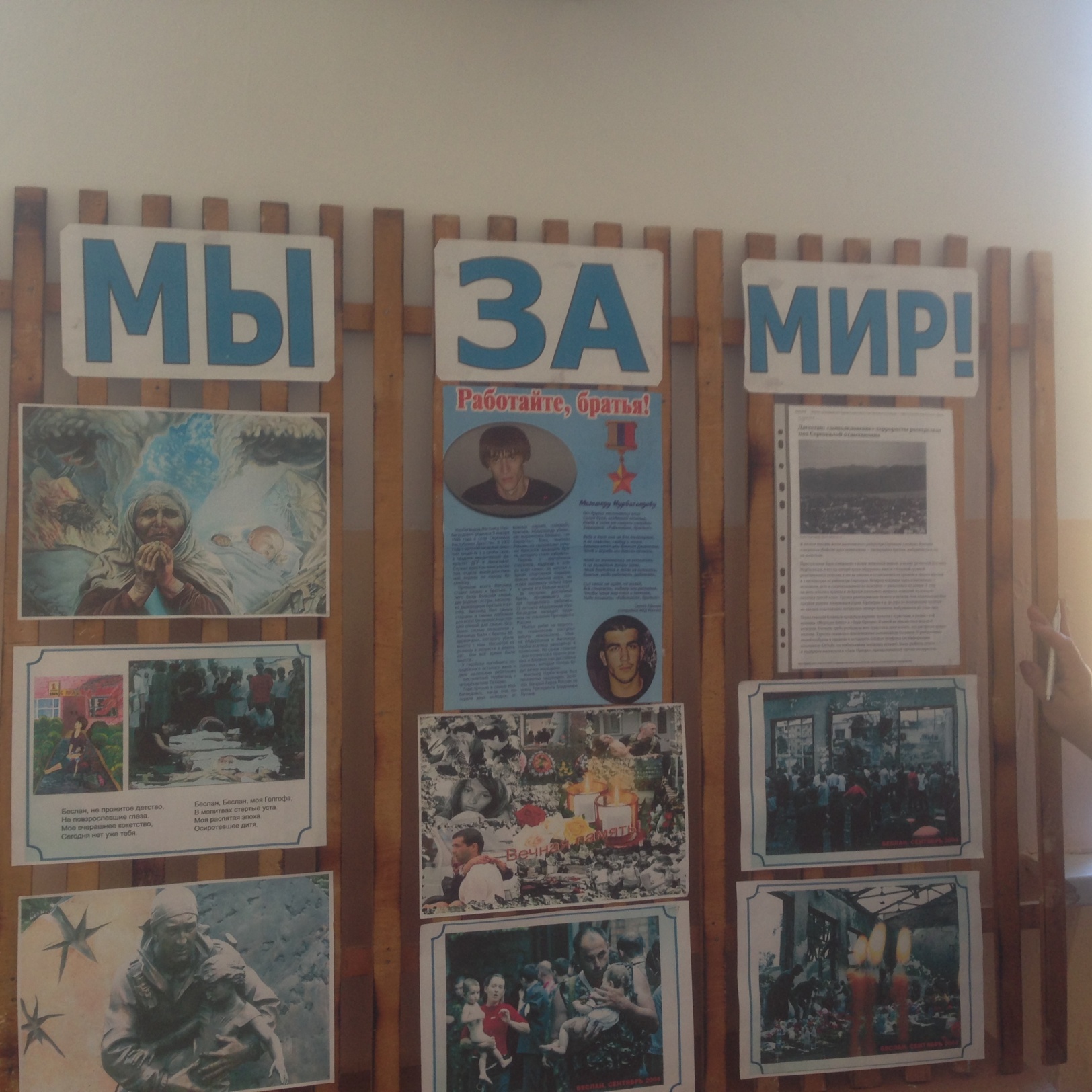 ЗАМЕСТИТЕЛЬ ДИРЕКТОРА ПО вр.__________________________________Джахбарова Д.Г.№Проводимые мероприятия.Класс.Кол.-во.Дата.Ответственные.Гости.1Стенды «МЫ ХОТИМ ЖИТЬ В МИРЕ» «Мы за мир», «Что такое Толерантность?»1-11226Зам. По ВР.Рук. Безопасности.2Открытый урок совместно с имамом мечети.9-113717.10.2017гЗам. По ВР.Рук. Безопасности.3Литература по антитеррористическому воспитанию. (стенд)Зам. По ВР.Рук. Безопасности4Радиолинейка1-112284.09.17.Совет лидеров.5Мероприятие совместно с работниками музея.7-92025.11.17.Зам.по ВР